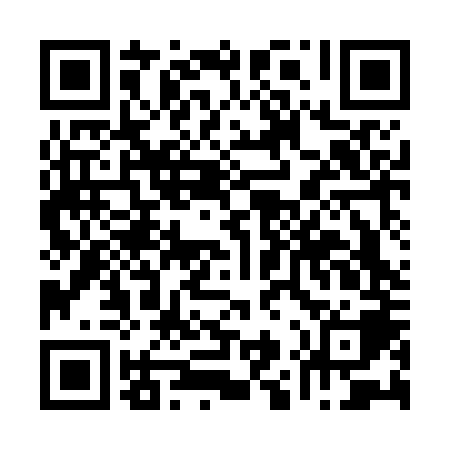 Ramadan times for Lonjagnes, FranceMon 11 Mar 2024 - Wed 10 Apr 2024High Latitude Method: Angle Based RulePrayer Calculation Method: Islamic Organisations Union of FranceAsar Calculation Method: ShafiPrayer times provided by https://www.salahtimes.comDateDayFajrSuhurSunriseDhuhrAsrIftarMaghribIsha11Mon6:026:027:0512:564:106:476:477:5012Tue6:006:007:0312:554:116:496:497:5113Wed5:595:597:0112:554:126:506:507:5314Thu5:575:576:5912:554:136:516:517:5415Fri5:555:556:5812:554:136:526:527:5516Sat5:535:536:5612:544:146:546:547:5617Sun5:515:516:5412:544:156:556:557:5818Mon5:495:496:5212:544:166:566:567:5919Tue5:475:476:5012:534:166:576:578:0020Wed5:455:456:4812:534:176:596:598:0221Thu5:435:436:4612:534:187:007:008:0322Fri5:425:426:4512:534:187:017:018:0423Sat5:405:406:4312:524:197:027:028:0624Sun5:385:386:4112:524:207:047:048:0725Mon5:365:366:3912:524:207:057:058:0826Tue5:345:346:3712:514:217:067:068:1027Wed5:325:326:3512:514:217:077:078:1128Thu5:305:306:3412:514:227:097:098:1229Fri5:285:286:3212:504:237:107:108:1430Sat5:265:266:3012:504:237:117:118:1531Sun6:246:247:281:505:248:128:129:171Mon6:226:227:261:505:248:148:149:182Tue6:206:207:241:495:258:158:159:193Wed6:186:187:231:495:268:168:169:214Thu6:166:167:211:495:268:178:179:225Fri6:146:147:191:485:278:188:189:246Sat6:126:127:171:485:278:208:209:257Sun6:106:107:151:485:288:218:219:268Mon6:086:087:141:485:288:228:229:289Tue6:066:067:121:475:298:238:239:2910Wed6:046:047:101:475:298:258:259:31